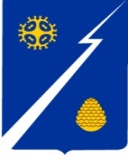 Ханты-Мансийский автономный округ-Югра(Тюменская область)Нижневартовский районГородское поселение ИзлучинскСОВЕТ ДЕПУТАТОВРЕШЕНИЕот 07.04.2021						                                       № 176пгт. ИзлучинскО награждении Благодарственным письмом Совета депутатов городского поселения Излучинск Рассмотрев материалы, представленные для награждения Благодарственным письмом Совета депутатов городского поселения Излучинск, в соответствии с решением Совета депутатов городского поселения Излучинск от 04.02.2010 № 110 «Об утверждении Положений о Почетной грамоте и Благодарственном письме Совета депутатов городского поселения Излучинск», 	Совет  поселения РЕШИЛ:Наградить Благодарственным письмом Совета депутатов городского поселения Излучинск за многолетний добросовестный труд, к 33 - летию годовщины со Дня образования городского поселения Излучинск:Глава поселения                                                                               И.В. ЗаводскаяДедовуНаталью Владимировну-младшего воспитателя Казенного общеобразовательного учреждения Ханты-Мансийского автономного округа – Югры «Излучинской школы-интерната для обучающихся с ограниченными возможностями здоровья»;АминевуНафию Саллаватовну-младшего воспитателя Казенного общеобразовательного учреждения Ханты-Мансийского автономного округа – Югры «Излучинской школы-интерната для обучающихся с ограниченными возможностями здоровья».